Disney California Adventure Food & Wine Festival Checklist	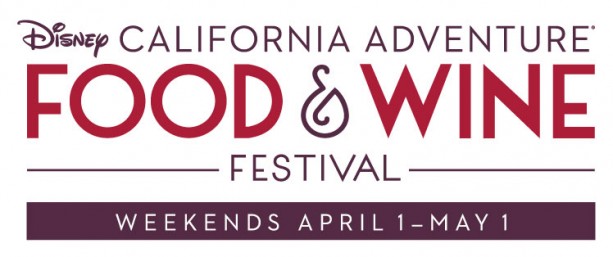 Chilled Ahi Poke with avocado crème and Wakame salad, topped with sesame tuileLAstylePork Belly Bao Taco with pickled vegetablesLAstyleMilk Chocolate Caramel Tart with almond brittle and sea saltLAstyleCabernet FlightThe VineyardChardonnay FlightThe VineyardPinot Noir FlightThe VineyardWine and Cuvée by the glassThe VineyardZinfandel-Braised Wagyu Beef with creamy polenta and spring pea pureeWine CountryRoasted Yellow Beets and Purple Haze Goat cheese with baby greens, green ver jus, sultanas and cashewsWine CountryBlackberry Tart with rosemary vanilla bean crème fraîche and a Cabernet wine glazeWine CountryFried Shrimp Soft Taco with pickled red onion-jalapeno, queso fresco and avocado-lime crèma¡Viva Fresca!Anaheim Chile and Roasted Cauliflower Burrito with Jack cheese and avocado-lime crèma¡Viva Fresca!Triple Cheese Mac with Smoked Chicken featuring Fontina, Cheddar and Gouda cheesesGold RushArtichoke Chips with Spicy AioliGold RushApple Bacon Whoopie Pie with maple cream cheese icing and bacon brittleGold RushSouthern California Beer FlightThe BrewhouseNorthern California Beer FlightThe BrewhouseGrilled Beef Tenderloin Slider with chimichurri sauceThe FarmGolden Thai Vegetable Curry with jasmine riceThe FarmMeyer Lemon Macaron with blackberry marmalade, Meyer lemon cream and dried blueberry dustThe FarmWhite Cheddar Ale and Bacon Soup, served in a Boudin sourdough mini-bouleBy The BayChilled Shrimp and Snow Crab CocktailBy The BayCoconut Tapioca layered with fresh mango and lychee boba, topped with green tea micro sponge and mango-couli sesame tuileBy The Bay